İş Akışı Adımları                                                                                                                                                               Döküman                                                                                                                                                                                                                Sorumlu (Pozisyon)Dilekçe ve ekleri                                                                                                                         Akademik BirimAkademik BirimAkademik BirimAkademik Birim             Resmi yazıÖğrenci İşleri Daire Başkanlığı+++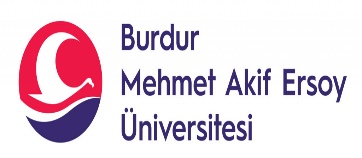 BURDUR MEHMET AKİF ERSOY ÜNİVERSİTESİÖğrenci İşleri Daire BaşkanlığıTEZ TESLİMİ İLE İLGİLİ İŞLEMLERDoküman No+++BURDUR MEHMET AKİF ERSOY ÜNİVERSİTESİÖğrenci İşleri Daire BaşkanlığıTEZ TESLİMİ İLE İLGİLİ İŞLEMLERİlk Yayın Tarihi+++BURDUR MEHMET AKİF ERSOY ÜNİVERSİTESİÖğrenci İşleri Daire BaşkanlığıTEZ TESLİMİ İLE İLGİLİ İŞLEMLERRevizyon Tarihi+++BURDUR MEHMET AKİF ERSOY ÜNİVERSİTESİÖğrenci İşleri Daire BaşkanlığıTEZ TESLİMİ İLE İLGİLİ İŞLEMLERRevizyon No+++BURDUR MEHMET AKİF ERSOY ÜNİVERSİTESİÖğrenci İşleri Daire BaşkanlığıTEZ TESLİMİ İLE İLGİLİ İŞLEMLERSayfa NoTez Savunma Sınavında başarılı bulunan öğrenci, Enstitü Tez Yazım Kılavuzuna uygun olarak hazırladığı 5 adet Tez Kitabı ve 3 adet CD’yi Enstitüye teslim eder.HazırlayanKontrolOnayBilgisayar İşletmeni      Selda KARATAŞÖğr. Gör. Dr. Fatma EsinKURTÖğrenci İşleri Daire Başkanı Zuhal ÖZDEMİR